        OPERATIVITAT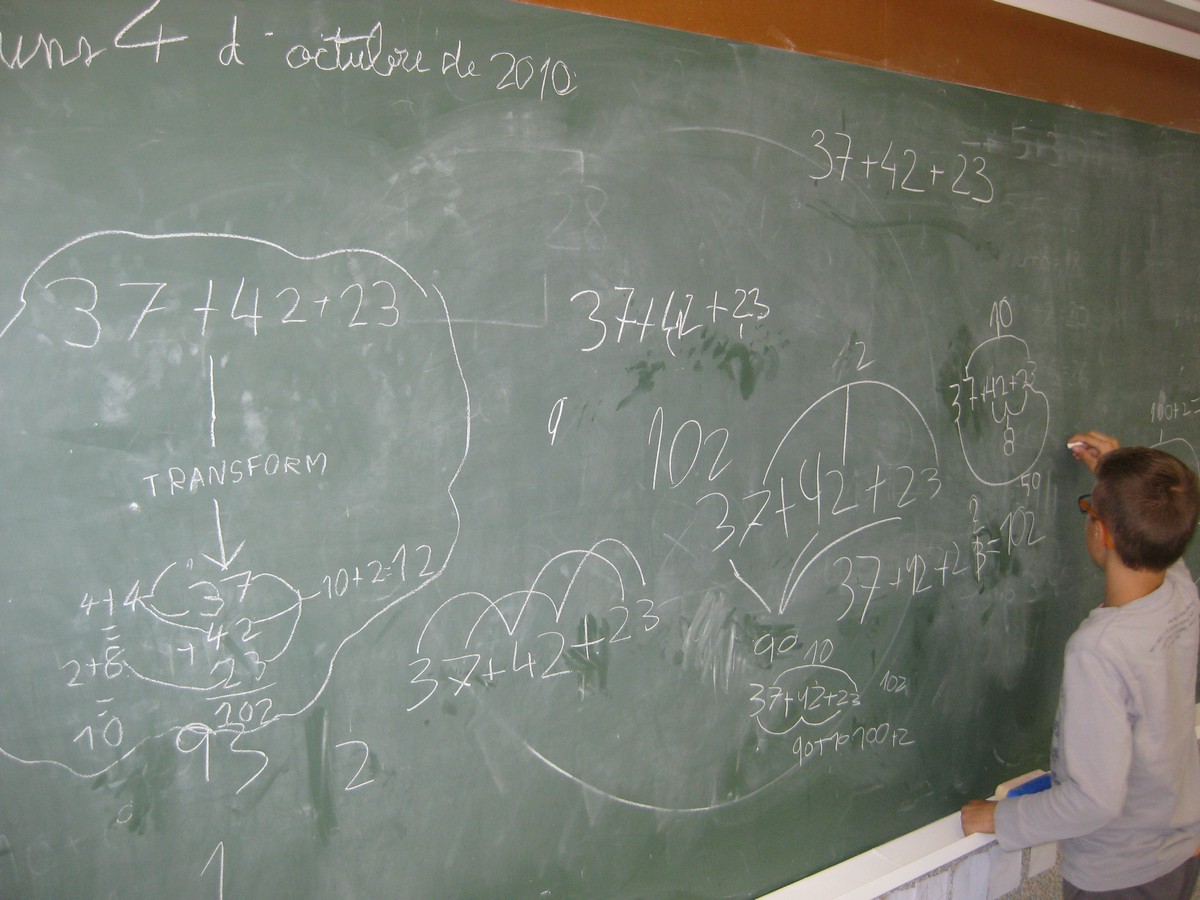 El treball manipulatiu de càlcul realitzat fins ara ens ajuda a anar generant diferents estratègies resolutòries per a resoldre les diferents operacions treballades. Registra en aquest full les diferents operacions aritmètiques que vagis realitzant..............................................................................................................................................................Operació:Puc donar un resultat aproximat. Resultat: ____________________Puc donar el resultat exacte. Resultat: _____________________AlgorismeResultat:.............................................................................................................................................................Operació:Puc donar un resultat aproximat. Resultat: ____________________Puc donar el resultat exacte. Resultat: _____________________AlgorismeResultat:Operació:Puc donar un resultat aproximat. Resultat: ____________________Puc donar el resultat exacte. Resultat: _____________________AlgorismeResultat:.............................................................................................................................................................Operació:Puc donar un resultat aproximat. Resultat: ____________________Puc donar el resultat exacte. Resultat: _____________________AlgorismeResultat: